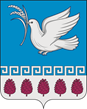 Администрация мерчанского сельского поселения крымского района ПОСТАНОВЛЕНИЕот ________2020	            № ____село МерчанскоеО внесении изменений в постановление администрации Мерчанского сельского поселения Крымского района от 2 сентября 2020 года № 73 «Об утверждении Положения об организации похоронного дела и содержании кладбищ на территории Мерчанского сельского поселения Крымского района»В целях актуализации регламентированного положения об организации похоронного дела и содержании кладбищ на территории Мерчанского сельского поселения Крымского района в соответствии со статьями 13.1  и 22 Закона Краснодарского края от 4 февраля 2004 года № 666-КЗ «О погребении и похоронном деле в Краснодарском крае», п о с т а н о в л я ю:1. Внести в постановление администрации Мерчанского сельского поселения Крымского района от 2 сентября 2020 года № 73 «Об утверждении Положения об организации похоронного дела и содержании кладбищ на территории Мерчанского сельского поселения Крымского района» (далее по тексту - постановление) следующие изменения:1) пункт 3.8 приложения к постановлению изложить в следующей редакции:«3.8. Стоимость гарантированного перечня услуг по погребению устанавливается постановлением администрации Мерчанского сельского поселения Крымского района, по согласованию с соответствующими отделениями Пенсионного фонда Российской Федерации, Фонда социального страхования Российской Федерации, а также с органами государственной власти субъектов Российской Федерации и возмещается специализированной службе по вопросам похоронного дела в десятидневный срок со дня обращения этой службы за счет средств соответствующих бюджетов.»;2) пункт 7.31 приложения к постановлению изложить в следующей редакции:«7.31. За резервирование места семейного (родового) захоронения, превышающего размер бесплатно предоставляемого места для родственного захоронения, взимается плата, утверждаемая постановлением администрации Мерчанского сельского поселения Крымского района.».2. Ведущему специалисту администрации Мерчанского сельского поселения Крымского района (Годиновой) обнародовать настоящее постановление путем размещения на информационных стендах, расположенных на территории Мерчанского сельского поселения Крымского района и разместить на официальном сайте администрации Мерчанского сельского поселения Крымского района в сети Интернет.3. Постановление вступает в силу со дня официального обнародования.Глава Мерчанского  сельского поселения Крымского района							                       Е.В.Прокопенко	 